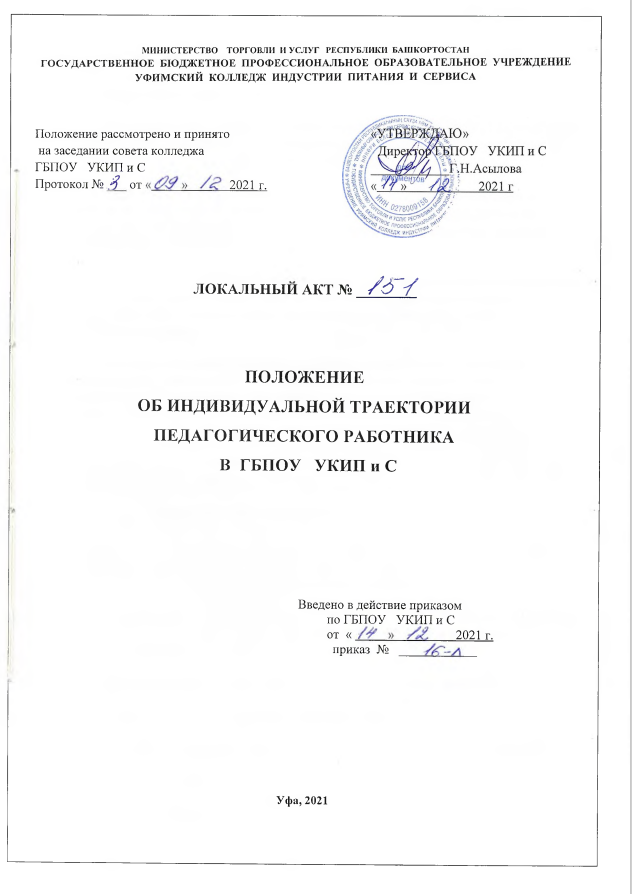                       Положение об индивидуальной траектории педагогического работника1. Общие положения1.1. Настоящее положение определяет порядок проектирования и реализации индивидуальной траектории развития профессиональной компетентности педагогического работника (далее – Положение).1.2. Положение разработано в соответствии с Федеральным законом от 29.12.2012 № 273-ФЗ «Об образовании в Российской Федерации» и на основании нормативных документов, регламентирующих методическую деятельность педагогических работников.1.3. Индивидуальная траектория развития профессиональной компетентности – документ, определяющий личностно-значимые цели повышения квалификации, формы и сроки их реализации, а также критерии результативности.1.4. Индивидуальная траектория – это персональный путь творческой реализации личностного потенциала педагогического работника в образовании, когда смысл, значение, цель и компоненты каждого последующего этапа осмыслены, обоснованы и логически взаимосвязаны.1.5. Цель проектирования и реализации индивидуальной траектории педагогического работника – способствовать профессиональному развитию педагогического работника и создавать условия для его самообразования.1.6. Задачи индивидуальной траектории:· обеспечение включенности каждого педагогического работника в свой образовательный процесс в соответствии со своей зоной актуального развития и своими проблемами реальной практики;· стимулирование повышения научно-теоретического, научно-методического уровня педагогических работников, овладение ими современными образовательными технологиями.1.7. Индивидуальная траектория может включать такие аспекты, как:· обучение на курсах повышения квалификации;· обобщение и распространение опыта через методические объединения;· публикации в СМИ;· участие в конкурсах различного уровня;· самообразование.2. Порядок проектирования и реализации индивидуальной траектории2.1. Участниками административного процесса планирования, организации и осуществления контроля работы педагогических работников образовательной организации над методической темой являются:· руководитель образовательной организации;· заместитель руководителя образовательной организации по учебно-воспитательной и методической работе;· руководители методических объединений.2.2. Администрация образовательной организации обеспечивает образовательное пространство для педагогических работников как для обобщения и распространения наработанного опыта, так и для получения недостающих знаний.2.3. Руководители методических объединений обеспечивают организацию работы над методической темой, своевременный выбор темы работы педагогическими работниками, оказывают помощь в планировании индивидуальной образовательной траектории, организовывают методические консультации, промежуточные отчеты (не мене 1 раза в год) и обобщение опыта педагогического работника по завершению работы над методической темой.2.4. На основании гласного обсуждения работы педагогического работника будут решаться вопросы повышения категории, надбавок, премий и других способов поощрения творческих педагогических работников.2.5. Педагогическому работнику предоставляется право выбора темы самообразования. При выборе темы учитывается актуальность и важность темы, ее научно-теоретическое и практическое значение, степень освещенности данного вопроса в литературе, взаимосвязь выбранной темы с единой методической темой школы и методического объединения.2.6. В зависимости от обширности выбранной темы педагогический работник может работать над ней от одного года до пяти лет.2.7. Форма индивидуальной траектории разработана образовательной организацией и включает в себя информационную карту педагогического работника и план мероприятий по направлениям.2.8. Индивидуальная траектория строится с учетом этапов учебной деятельности, направленной на усвоение учебного содержания: осмысление, понимающую деятельность, апробирование, практическое применение, деятельность по обучению других, творческие отчеты, предусматривает систематическую рефлексию состояния в парах, группах.2.9. В плане методической работы образовательной организации и методических объединений должны отражаться:· организационные мероприятия, обеспечивающие своевременный выбор методической темы педагогическим работником и составления плана индивидуальной образовательной траектории;· представление промежуточных результатов работы над методической темой (на заседаниях методических объединений, педагогических совета и др.);· ежегодные отчеты педагогического работника о работе над методической темой;· обобщение опыта и представление итогов работы над методической темой.2.10. По итогам работы над темой самообразования проводится корректировка индивидуальной траектории профессионального развития педагогического работника, определяются коллективные и индивидуальные формы самообразования.